โครงการอบรมความโปร่งใสในการดำเนินงานของหน่วงงานภาครัฐปี 2562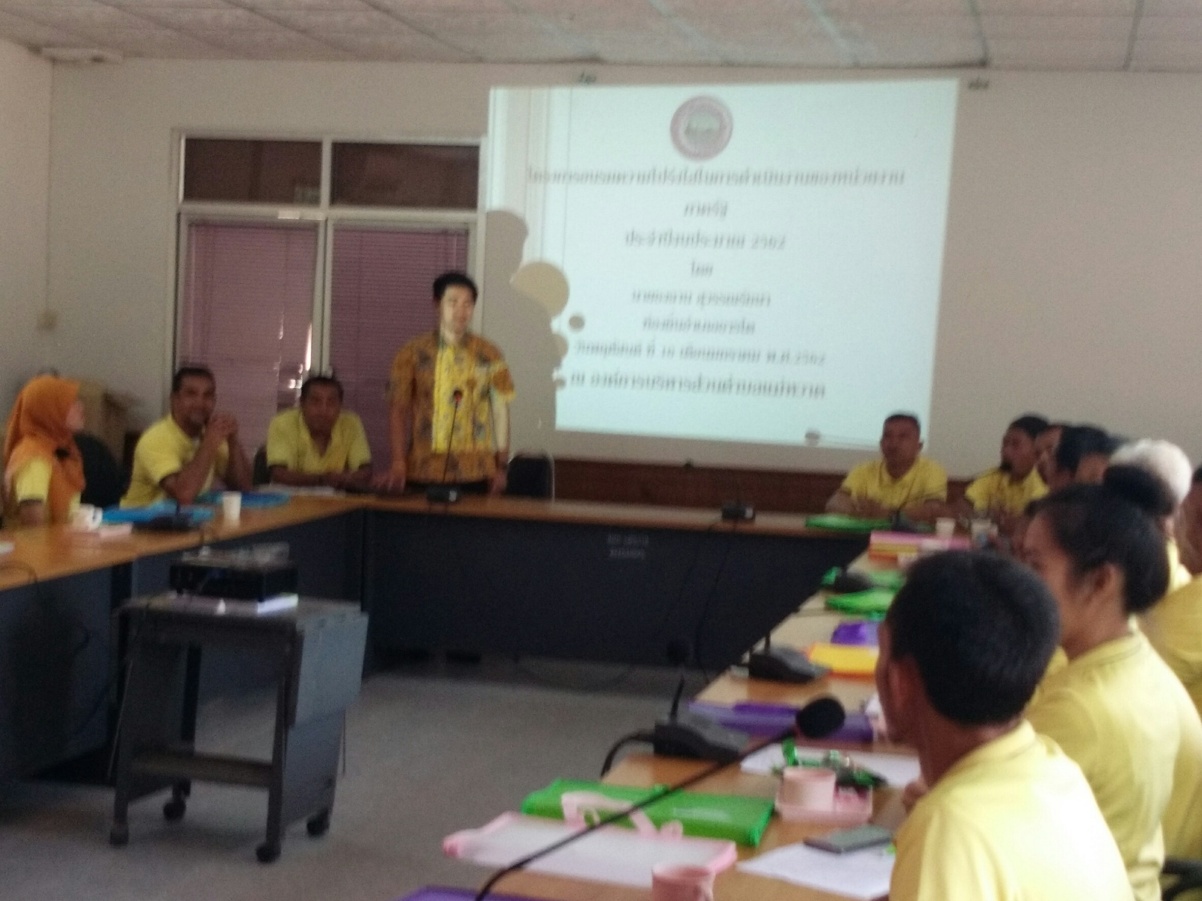 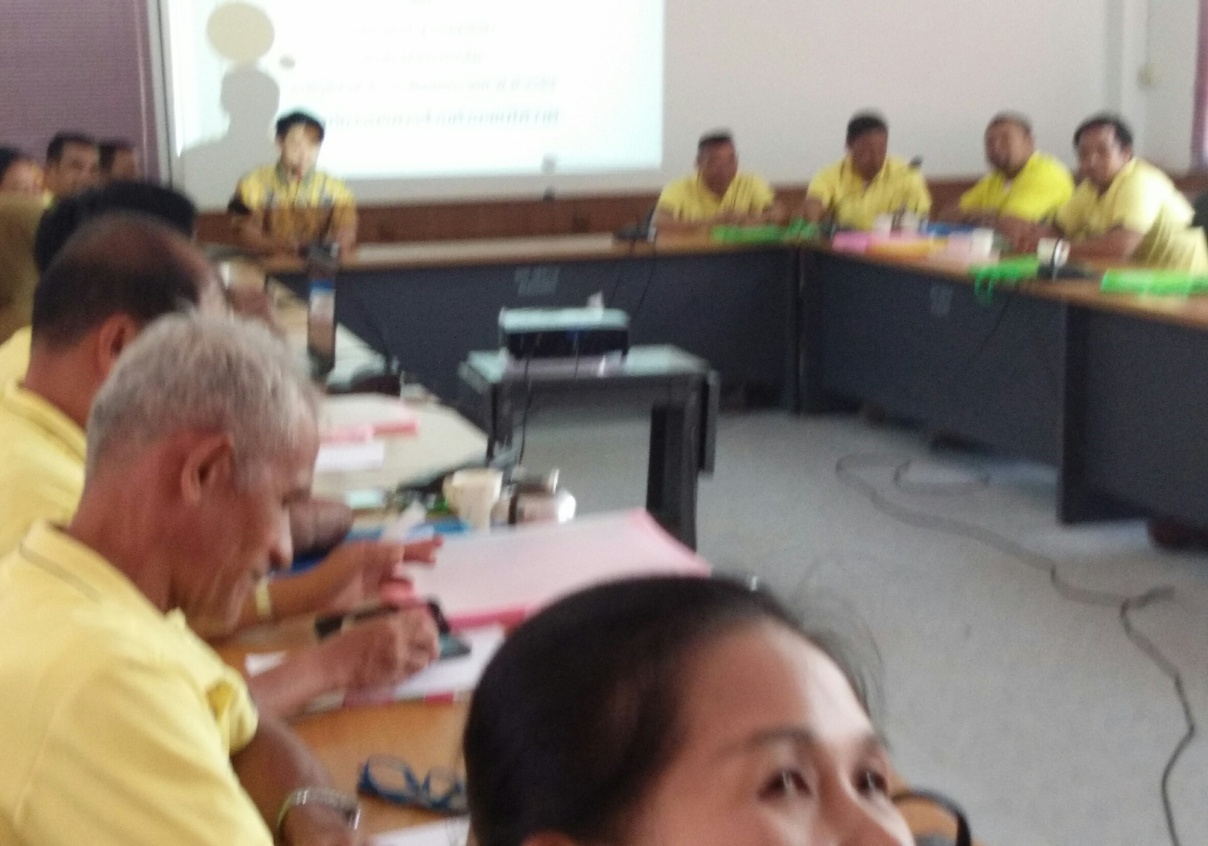 โครงการอบรมความโปร่งใสในการดำเนินงานของหน่วงงานภาครัฐปี 2562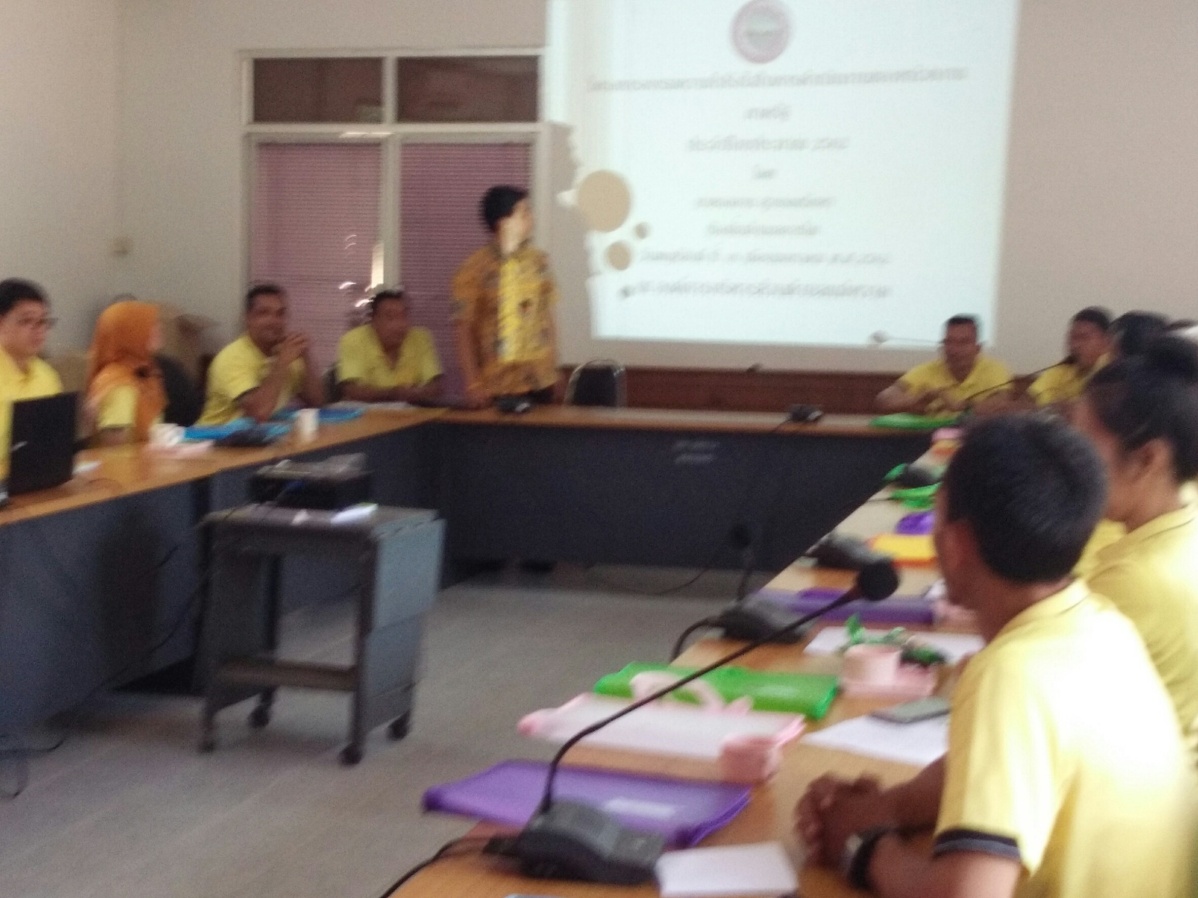 องค์การบริหารส่วนตำบลแม่หวาดอำเภอธารโต จังหวัดยะลา